Grupa Jabłuszka   18.05.2020rTematyka kompleksowa: WRAŻENIA I UCZUCIAZajęcia z zakresu MOWY  i  MUZYKI                                                   Jabłuszka. W tym tygodniu porozmawiamy o uczuciach i różnych emocjach.  Zdarza się , że czasami jestesmy uśmiechnięci i weseli, a czasami smutni.  Bywa, że się złościmy, albo czegoś się boimy.  To właśnie są  nasze różne emocje. Proszę rozwiążcie z kimś dorosłym krzyżówkę, która jest poniżej. Wy odgadnijcie hasła przeczytane przez mamę lub tatę, a rodzice niech wpiszą je w  odpowiednie miejsce. Potem wspólnie odczytajcie  rozwiązanie krzyżówki.  Spróbujcie przegłoskować każde z haseł . 1. Służy do mierzenia czasu. 2. Budynek, w którym mieszkamy. 3. Żółty owad w czarne paski. 4. Następuje po dniu. 5. Polska to nasz… 6. Kolorowa do rysowania. 12		34        5                     6Proponuję wam  wykonać  buźki  przedstawiające różne emocje.  Potrzebny  będzie kolorowy papier, włóczka, patyczki, mazaki  i druciki kreatywne. Oczywiście jeśli nie macie  któregoś z tych materiałów możecie go zastąpić innym .  Możecie też pochwalić się wykonaną pracą. 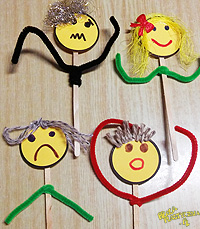  Kiedy wykonacie już pracę, wtedy możecie pobawić się przy muzyce, którą znajdziecie pod podanym linkiem.  Jest to irlandzka melodia „Zaczarowany ogród”. Jeśli humor nie dopisuje można poprawić go sobie  wykonując masażyk pleców.  Wspólnie z tatą lub mamą  zróbcie taki masażyk sobie nawzajem  według mojej propozycji. https://www.youtube.com/watch?v=-EELeFS2FM4Wędrujemy dwoma paluszkami kazdej dłoni ( wskazującym i środkowym) po plecach tak jakbyśmy ostrożnie chodzili po ogrodzie, szukali ścieżek, wędrowali w górę i w dół  ( w rytm muzyki)Nasladujemy padający delikatny deszczyk ( delikatnie uderzamy w plecki wszystkimi paluszkami na przemian) oraz nasladujemy powiew wiatru (delikatnie dmuchamy w szyję)Rysujemy na plecach najpiękniejsze kwiaty jakie tylko podpowie nam wyobraźniaZnowu pada deszczyk i wieje wiatrRysujemy na plecach najpiękniejsze motyle jakie tylko podpowie nam wyobraźniaZnowu pada deszczyk i wieje wiatrDelikatnie paluszkami masujemy plecy tak jakbyśmy chcieli pogłaskać trawę i kwiaty w ogrodzie. 